Час занимательной математики в 7 классе:«Математическое  путешествие»«Предмет математики настолько серьезен, что полезно неупускать случая, сделать его немного занимательным », -                                                              сказал Блез Паскаль.Пояснительная записка:Не только руки, ноги, тело, но и мозг человека требует постоянной тренировки, упражнений. В результате упражнений ум человека становится острее, а сам он – находчивее, сообразительнее. Недаром говорят, что математика – это гимнастика ума.Одним из эффективных путей воспитания у школьников интереса к предмету является организация их игровой деятельности. В практике современной школы необходимо использовать игровые технологии на уроках математики и во внеклассной работе. В процессе игры замечательный мир детства соединяется с прекрасным миром науки, в который вступают ученики.В играх различные знания и новые сведения ученик получает свободно. Поэтому часто то, что на уроке казалось трудным, даже недостижимым, на внеклассном занятии, во время игры легко усваивается. Здесь интерес и удовольствие – важные психологические показатели игры.Игра должна быть доступной для учащихся данного возраста, цель игры – достижимой, а оформление – красочным и разнообразным.Обязательный элемент игры – её эмоциональность. Игра должна вызывать удовольствие, весёлое настроение, удовлетворение от удачного ответа. Игра разработана для учащихся 7 класса.Занятие рассчитано на один урок. В кабинете оформлена доска, на которой изображён маршрут путешествия, иллюстрации, математические задания.Разработана накопительная система итогов путешествия. Введена условная единица измерения денежной массы – 1 школярик. (1 школярик = 20000 у.е.) В начале игры выбирается жюри. Для жюри приготовлены ответы к заданиям. В конце игры подводятся итоги, проходит награждение.ЦЕЛЬ: Вовлекая учащихся в игру, прививать интерес к математике, развивать логическое мышление, познавательный интерес.ЗАДАЧИ:1.Обучающие:Систематизация знаний по темам «Действия с натуральными числами», «Решение уравнений». 2.Развивающие:Предложить учащимся решить сложные задания. Разобрать задания, если учащиеся не смогут их выполнить.Развивать логическое мышление и творческие способности учащихся.3. Воспитательные:Формировать навыки коллективной работы, учить работать в группе.Формировать культуру интеллектуального развития и совершенствования.ХОД ПУТЕШЕСТВИЯ:Организационный момент.Учитель объявляет тему занятия, его цели, представляет соревнующиеся команды. Вступительное слово:ЧИСЛАМечтатели, сибиллы и пророки,Дорогами, запретными для мысли,Проникли – вне сознания – далеко,Туда, где светят царственные числа.Предчувствие разоблачает тайны,Проводником нелицемерным светит:Едва откроется намек случайный,Объемлет нас непересказный трепет.Вам поклоняюсь, вас желаю, числа!Свободные, бесплотные как тени,Вы радугой связующей повислиК раздумиям с вершины вдохновения!                                                         В.БрюсовПрошло много тысячелетий, прежде чем человек усвоил, что два предмета, две руки, два человека можно назвать одним словом «два».Человек жил, трудился, делал что-то такое, от чего легче жилось, а в результате получилось нечто колоссальное – наука математика.Сегодняшнее путешествие посвящается миру чисел. Вы узнаете об истории чисел и о некоторых числовых диковинках. Математическое путешествие.Первый конкурс: «Старт. Девиз путешествия»Командам выдаются карточки с вычислительными примерами, надо устно вычислить и потом, с помощью ключа, составить фразу начала путешествия. Даётся 2 минуты.20·8+6007200:9600000:1000:244+251∙089∙4∙25939393:3250∙4∙8134+136+166+164982 : (980+2)(245+255) ∙ 8(859-0 ∙ 921) ∙ 1За правильно решённый пример даётся 1 школярик + за верно расшифрованную фразу 2 школярика. Итак, максимально за первое задание можно получить 13 школяриков.КЛЮЧ: 8900 – Р 600 – П 859 –Ь 760 –В 6000 – О 4000 – Т 800 – Д 0 – Б 313131 – Ы 8000 – Й 1 – УОТВЕТ: « В ДОБРЫЙ ПУТЬ»Второй конкурс: « Мистика»Математические софизмы. Что это такое? Здесь допускается замаскированная ошибка, которая в процессе решения приводит к абсурдному результату. Разобрать софизм – это значит найти ошибку.Например: Решим уравнение.15x – 30 = 12x – 2415(x - 2) = 12(x - 2)Разделим обе части уравнения на (x - 2), получим 15 = 12.Однако при решении уравнения обычным способом получается так:15x – 12x = 30 – 242x = 6x = 2В первом решении ошибка заключается в делении на выражение (x - 2), равное нулю, а на нуль делить можно? – НЕЛЬЗЯ!Вашему вниманию предлагается еще один софизм, разберитесь и решение отдайте жюри:Ученик принес домой дневник с хорошей оценкой. Папа поинтересовался его оценкой и в ответ услышал, что сын получил пятерку.Папа: – Поздравляю! Покажи  дневник! (Заглядывает в дневник) Постой – ка. Ведь у тебя вовсе не пятерка, а четверка.Сын: - Но ведь это значения не имеет. Я тебе это немедленно докажу!Папа: - Ну что же, попробуй!Сын: - Ты не возражаешь, что 16 – 36 = 25 – 45?Папа: - Ну нет, конечно.Сын: - Прибавим к каждой части этого верного равенства 81/4, получим  верное. Так?Папа: - Верно. Ну и что?Сын: - А то, что теперь я могу записать:16 – 36 + 81/4 = 25 – 45 + 81/442 – 2*4*9/2 + (9/2)2 = 52 – 2*5*9/2 + (9/2)2или (4 – 9/2)2 = (5 – 9/2)2, значит, 4 – 9/2 = 5 – 9/2,то есть 4 = 5! Вот! Теперь ты не будешь сомневаться, что четверка все равно, что пятерка?Папа: - Постой, постой, что – то тут не так. Ребята! Помогите мне понять, в чем тут дело.За правильное объяснение софизма даётся 5 школяриков.Третий конкурс: «Проверь свои способности»Ученик читает басню «Ученый кот» К. Анкундинов А теперь мы поиграем в ученого кота. Командам по очереди задаются математические вопросы. За каждый верный ответ команда получает 2 школярика. Всего 18 вопросов, по 6 вопросов для каждой команды.  Итак, максимально за третье задание можно получить 12 школяриков.1) В комнате 4 угла, в каждом углу сидит кошка. Против каждой кошки сидят по три кошки. Сколько кошек всего в комнате?Ответ: 4 кошки2) На руках 10 пальцев. Сколько пальцев на 10 руках?Ответ: 50 пальцев. 3) В корзине 4 яблока. Разделите их между четырьмя ребятами, чтобы все получили по яблоку и одно осталось в корзине. Ответ: один человек должен взять яблоко вместе с корзиной4) Произведение каких трех чисел равно их сумме?Ответ: числа 1, 2, 3. 5) Число 66 моментально увеличьте на половину этого числа.Ответ: 66 перевернуть, 99.6) Что больше: произведение всех цифр или их сумма?Ответ: Сумма, так как произведение цифр равно нулю. 7) Какие трёхзначные числа при их переворачивании не изменяются?Ответ: 101, 111, 808, 888.8) Летела стая 25 гусей. Одного убили. Сколько осталось? Ответ: Один, остальные улетели.9) Какой знак нужно поставить между 2 и 3, чтобы получилось число, большее двух и меньшее трех?Ответ: Необходимо поставить запятую и получится 2,3. 10) Горели 7 свечей, две потушили. Сколько осталось?Ответ: Две. Остальные сгорели.11) Сколько концов у 4палок? У 5 палок ? У пяти с половиной палок?Ответ: 8, 10, 12.12) На березе 16 сучков, на каждом сучке по 10 веток, на каждой ветке по 4 яблока. Сколько яблок всего?Ответ: На березе яблоки не растут.13) Как из двух спичек сделать число десять, не ломая их? Ответ: Х14) Сколько квадратных метров в сотке?Ответ: 10015) Во сколько раз один час больше минуты?Ответ: в 60 раз16) Воспитывая сына - двоечника, папа изнашивает в год 2 брючных ремня. Сколько ремней износил папа за 8 классов, если известно, что в 5 классе сын дважды оставался на второй гол? Ответ: 8+2=10 лет, 10 ∙2 = 20Четвёртый конкурс: «Долина Плюсов» Мы проезжаем долину Плюсов. 8 8 8 8 8 8 8 8 = 1000Наконец к закату дня Я доволен, я в восторге;Непослушные восьмеркиВдруг послушались меня.Я держался строгих правил,Чтобы равенство создать.Сколько плюсов я расставил?Три? Четыре? Или пять?(888 + 88 + 8 + 8 + 8 = 1000)Время 2 мин., за верное решение 5 школяриков.Пятый конкурс: «Трудный переезд»Команды получают карточки с двумя задачами. Время на решение 2 минуты. Оценка: по 5 школяриков за каждую решённую задачу. Задача №1. Из прямоугольников, длина которых 20 см, ширина 10 см, сложили квадрат со стороной 1 м. Сколько прямоугольников было затрачено?Ответ: 50 прямоугольников.Решение:20*10 = 200 (см2)1 м = 100 см100*100 = 10000 (см2)10000:200 = 50 (прямоугольников)Задача №2. Кирпич весит 1 кг и полкирпича. Сколько весит кирпич?Ответ: 2 кг.Решение:1 кг – это полкирпича, значит, целый кирпич весит в 2 раза больше, то есть 2 кг.Шестой конкурс: «Послушные буквы» Мы проезжаем лес послушных букв. За 30 секунд команды должны  найти задуманное число и дать ответ. Итак, задумайте число,Умножьте его на 2.К произведению прибавьте 3.Полученную сумму умножьте на 4.От полученного произведения отнимите 12.Полученную разность разделите на задуманное число.Полученный ответ запишите на листочке и передайте жюри.Ответ: У вас у всех получилось 8! Как это можно объяснить?Пусть a – задуманное число.Тогда   ((2a + 3)*4 – 12): a = (8a + 12 – 12) : a = 8a : a = 8Вот как быстро буквы наводят порядок в беспорядочном ворохе разных задач! Оценка: 3 школярика за верный ответ.Седьмой конкурс: «Два жадных лисенка»На пути у нас два друга лисенка, которые спорят, чья шоколадка больше. Надо им помочь и помирить их.Командам выдаются рисунки с изображением и размерами гиганских волшебных «шоколадок». (Учащиеся должны измерить площадь этих фигур и сравнить их) Время – 2 минуты. Оценка 5 школяриков за верное решение.1 лисенок: шоколадка длиной 20 см. а шириной 11 см.2 лисенок: шоколадка длиной 71 см. а шириной 4 см.Ответ: они имеют разную площадь. 1 шоколадка: 20 * 11 = 220 (кв.см), 2 шоколадка: 71 * 4 = 284 (кв.см) Лисята съедят шоколада поровну, если второй лисенок отломает от своей шоколадки прямоугольник площадью 32 кв. см любым способом.Молодцы ребята! В древности, мистифицируя число, считали, что свойства одних чисел – счастье, других – справедливость, третьих – добро.  Когда Пифагора спросили: « Что такое друг?», он ответил…Пифагор: Друг – это второе я.Дружба – это отношение чисел 220 и 284. Эти числа являются наименьшей парой дружественных чисел. 220 есть сумма всех натуральных делителей числа 284, а число 284 есть сумма всех натуральных делителей числа 220.220 = 1 + 2 + 4 + 71 + 142284 = 1 + 2 + 4 + 5 + 10 + 11 + 20 + 22 + 44 + 55 + 110Вот оказывается, как числа могут помирить наших лисят.Дорогие ребята, сегодня вы узнали много интересного о математике, но это лишь маленькая доля того, что предстоит вам узнать в будущем. Пусть она открывает вам свои тайны страница за страницей. В течение игры заполняется турнирная таблица, которая позволяет участникам путешествия видеть результаты каждого этапа.Восьмой конкурс - Музыкальный:  Назовите как можно больше песен, где имеются числа. (на задание 5 мин).Оценка: 3 школярика за верный ответ.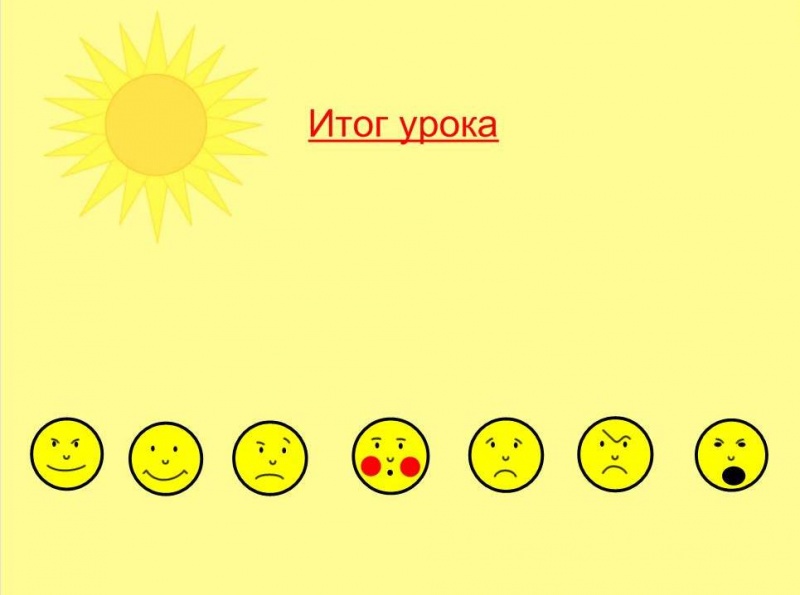 «СМАЙЛИКИ». Рефлексия эмоционального состояния, может использоваться при подведении итогов  урока. Учащиеся выбирают смайлики, которые соответствуют их настроению в конце урока и наклеивают их на дорогу нашего путешествия.Заключительная часть:Пришло время подводить итоги нашего путешествия. Для этого каждой команде необходимо посчитать полученные школярики и перевести их в наши условные единицы.Подведение итогов. Награждение.После подведения итогов учащимся предлагается оформить карту самооценки учащегося.Карта самоконтроля учащегося____________________________________Ваша оценка деятельности на уроке команды___________________________________________Оценка собственной работы на уроке___________________________________________Оценка организации урока___________________________________________Чтобы вы изменили в организации урока?__________________________________________________________________________________________________________________________________________________________